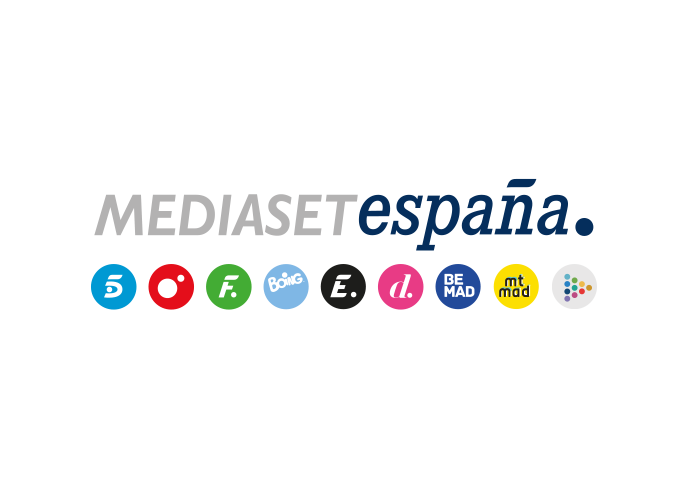 Madrid, 3 de diciembre de 2019audiencias lunes 2 de DICIEMBRE‘Got Talent’ se afianza en su liderazgo y duplica a Antena 3Con un 24% de share y 2.373.000 espectadores, el concurso de Telecinco superó en 14,8 puntos a la oferta de Antena 3 en su franja (9,2%) con la película ‘El bar’ (9,3% y 1.081.000) Telecinco coronó el ránking de los espacios más vistos del lunes con ‘Got Talent: express’, Informativos Telecinco 21:00 h, referente informativo de la jornada, y ‘Got Talent’‘Got Talent’ (24% y 2.373.000) registró su segunda mejor marca del curso televisivo y volvió a imponer su autoridad frente al resto de ofertas en su franja. Duplicó la oferta de Antena 3 en su banda de emisión (9,2%) en la que emitió el largometraje ‘El bar’ (9,3% y 1.081.000). El espacio previo, ‘Got Talent: Express’ (16,3% y 2.838.000) fue el espacio más visto del lunes y lideró su franja con 3,1 puntos de ventaja sobre ‘El hormiguero’ (13,2% y 2.330.000). El posterior, ‘Got Talent: momentazos’ (17,1% y 488.000) también se impuso en su banda de emisión con más de 7 puntos sobre la oferta de Antena 3 en su franja (9,9%).En day time, ‘El programa de Ana Rosa’ (21% y 663.000) lideró un día más su franja de forma absoluta con 7,3 puntos de ventaja sobre ‘Espejo público’ (13,7% y 433.000). ‘Sálvame Limón’ (13,4% y 1.590.000), ‘Sálvame Naranja’ (18% y 1.954.000) y ‘Sálvame Banana’ (16,2% y 2.206.000) dominaron sus respectivas franjas sobre Antena 3 (9,6%, 10,4% y 13,9%). ‘El tirón’ (16,1% y 2.378.00) se impuso en su banda de emisión, un día más, como la opción favorita para los espectadores. Informativos Telecinco 21:00 h (15,1% y 2.493.000) fue la oferta informativa líder del día con 1,7 puntos de ventaja sobre Antena 3 Noticias 2 (13,4% y 2.165.000).Telecinco (17,2%) fue la televisión más vista del lunes con 5,4 puntos de ventaja sobre Antena 3 (11,8%). Dominó todas las franjas: day time (17,6%), mañana (18,6%), sobremesa (13,8%), tarde (17,9%), prime time (16,4%) y late night (25,7%).Energy (2,6%) fue ayer la televisión temática más vista de la jornada, igualando el dato de su mejor lunes de la temporada. 